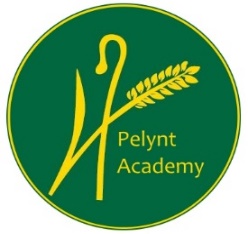 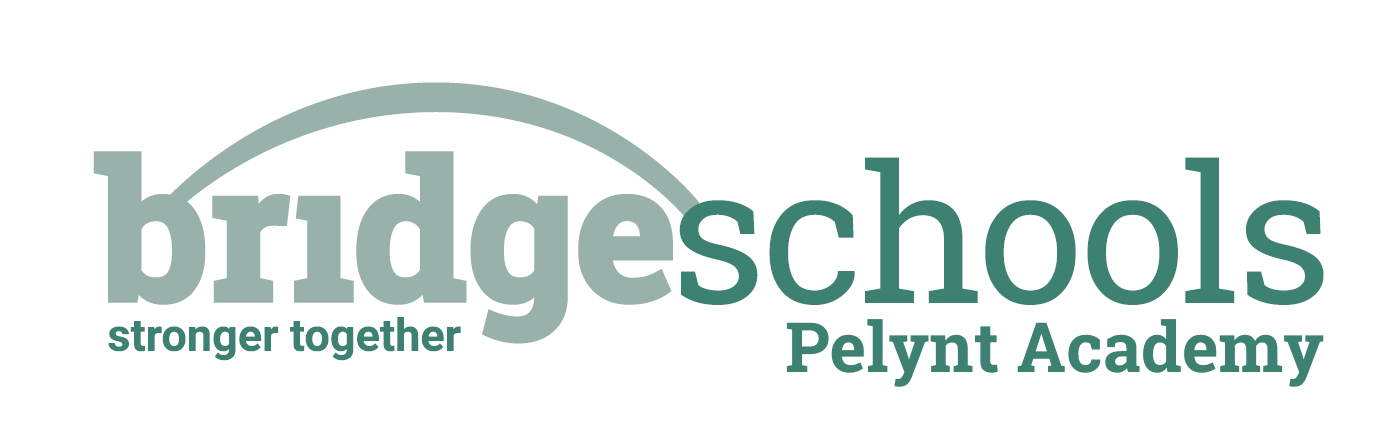 Class 1 Daily Home Learning     FRIDAY 15th JANUARY 2021RECEPTIONRECEPTIONPHONICS:https://www.youtube.com/watch?v=8TZDJxeoJlg Lesson 8 – review and practise blendingMATHS LESSON:https://whiterosemaths.com/homelearning/early-years/alive-in-5-week-2/Alive in Five! Week 2, session 5, How Many Are Hiding? Use your fingers to show the answers.MATHS ACTIVITY:https://wrm-13b48.kxcdn.com/wp-content/uploads/2020/12/PDF-Alive-in-5-Week-2-Session-5.pdf Have fun with a grown up to collect objects and hide some in a bucket or box. ALSO:Remember to choose from the daily exercise menu, practice writing your name and choose an activity from the ‘The Day the Crayons Quit’ grid.YEAR 1YEAR 1PHONICS:https://www.youtube.com/watch?v=vPjBAj2HaTwLesson 35: review the weekMATHS LESSON:There is no video lesson to watch today – there are two maths activity sheets attached – these are for you to practice your learning from this week. If you are unsure of anything you can re-watch any lessons from this week.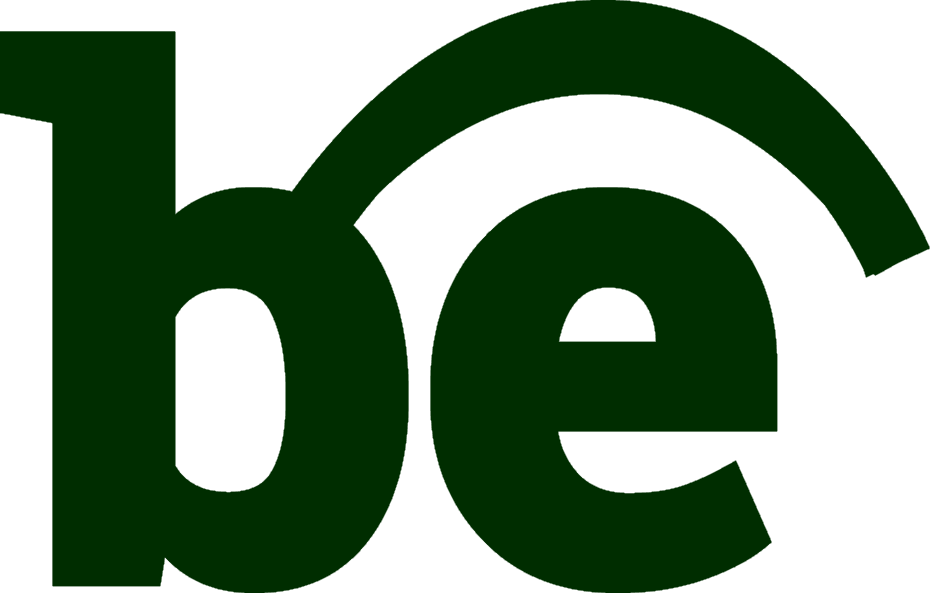 MATHS ACTIVITY:The first activity is to find the difference between towers of bricks – you could make the towers to help you work out the answers.Activity 2 involves counting back to work out the subtraction sums. Use your number lines to help you. SPELLINGS FOR THIS WEEK:the, do, to, today, ofPlease use the attached spelling challenge to practice and ask an adult to test you today or over the weekendALSO:Remember to choose from the daily exercise menu and choose an activity from the ‘The Day the Crayons Quit’ grid (choose a variety of activities across the week. Some may take longer than one day).